    SRI SAIRAMSSE-RICHMOND Bhajans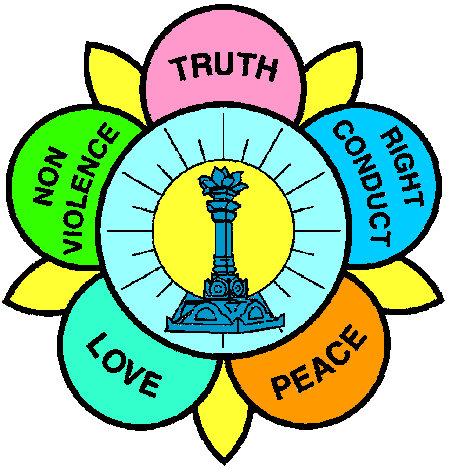 Hari Aanandhamaya Jaya Narayana
Sai Aanandhamaya Jaya Narayana 
Vasudeva Nandana Radha Jeevana 
Paramaanandha Madhava (2X)Rasavilola Nandalala
Radha Madhava Nandalala 
Raasavilola Nandalala 
Nanda Kishora Nandalala 
Navaneetha Chora Nandalala 
Nandalala Sai Nandalala 
Nandalala Sai NandalalaJaya Jaya Jaya Hey MadhusudanaJaya Brindaavana ManamohanaJaya Jaya Jaya Hey MadhusudanaSundara Sai Shirdi VihariSundara Sai Parthi VihariRadhe Shyam (4)Sai Ram (4)Danava Bhanjana Rama Sai Shyamala Komala Ram 
Hey Rama Rama Jaya Ram Sai Ram Rama Ram (Danava ...) 
Dasharatha Nandana Rama Sai Daya Sagara Ram 
Deeno Ke Prabhu Rama Sai Rama Rama RamVighna Vinashaka Gana Naatha
Gajanana Hey Gajavadana 
Gana Naatha Gana Naatha 
Pranava Swaroopa Gana Naatha 
Parthipurishwara Gana Naatha 
Gajanana Hey GajavadanaSundara Vadani Suguna Manohari
Mandahasa Mukha Shashi Vadani
(Sai) Sundara Vadani Suguna Manohari
Chandana Kumkuma Alankrita Vadani
Sai Maheshwari Raja Raajeshwari
Om Shakthi Om, Om Shakthi Om
Om Shakthi Om, Om Shakthi Om (2X)Srinivasa Govinda Sri Venkatesha Govinda
Purana Purusha Govinda Pundarikaksha Govinda
Dasha Vidha Roopa Govinda Krishna Rama Govinda
Krishna Rama Govinda Rama Krishna Govinda
Sai Rama Govinda Sai Krishna GovindaShiva Maheshwara Shiva Maheshwara Shiva Maheshwara Sai Ram 
Shiva Maheshwara, Shiva Shankara  Shiva Mahadeva, Sai Ram 
Kailasa Vasa Maheshwara  Jagadeeshwara Hara Mahadeva 
Thribhuvana Pala Baba Sai DevaMadhusoodhana Harey Madhava
Sri Vasudeva Janaardhana (2X) 
Harey Keshava Narayana Sri Hari Govinda Manamohana
Janaardhana Jagath Palana 
Deenavana Dukh Bhanjana 
Aravinda Lochana Aanandhana 
Sri Vasudeva Janaardhana (2X)Madhura Madhura Murali Ghanashyama
Mathuradhipathey Radheyshyama
Sooradasa Prabhu Hey Giridhari
Meera Key Prabhu Hrudaya VihariGajanana Hey Shubhanana
Parama Niranjana Gajavadana
Vakra Thunda Dhara Vighna Vinaasha
Pranava Swaroopa Parthipurisha
Siddhi Vinaayaka Sai Gajanana
Parama Niranjana GajavadanaEswaramba Priya Nandana
Sai Jaya Jaga Vandana
Ratnakara Kula Bhooshana
Rajeeva Nayana Narayana
Narayana Sai Narayana(2)
Narayana Hari Narayana
Narayana Sathya NarayanaChandra Vadana Kamala Nayana
Narayana Sai Narayana 
Anantha Shayana Deena Sharanya 
Narayana Sai NarayanaVahe Guru Vahe Guru Vahe Guru Ji Bolo
Sathya Naam, Sathya Naam, Sathya Naam Ji Bolo 
Nithya Nithya Japiye Therey Naam Ji Bolo 
Sathya Naam, Sathya Naam, Sathya Naam Ji Bolo 
Ram Ram Ram Ram Ram Ram Ji Bolo 
Nithya Nithya Japiye Therey Naam Ji Bolo 
Krishna Krishna Krishna Krishna Kirshna Naam Ji Bolo 
Sathya Naam Sathya Naam Sathya Naam Ji BoloVeera Maruthi Gambheera MaruthiDheera Maruthi Athi Dheera MaruthiGeetha Maruthi Sangeetha MaruthiDootha Maruthi Rama Dootha MaruthiBhaktha Maruthi Parama Bhaktha MaruthiSarva Dharma Priya Deva Sathya Sai Deva Allah Eshu Buddha Aur Nanak Zorashtra Mahaveer Tum Ho Ram Hi Tum Ho Krishna Bhi Tum Ho Vishwa Roopa Tum HoVishnu mohini sai narayanikshirabdhi sayene (tanaye) sai narayani(vishnu)Lakshmi manorama shyamala vadanikamala kamini sai narayanisai narayani  sainarayanisukasam vadha sow bhagya pradayini(vishnu)Radhey Govinda Bhajo Radhey Gopaala Bhajo Murali Gopaala Bhajo Sai Ghanashyaama Sai Ghanashyaama Sai GhanashyaamaKrishna  Mukunda Janardhana  Govinda Narayana HareAchudananda Govinda MadhavaSatchinanda Narayana HareRama Pujari Paro Pakari Mahaveera bhajaranga BaliSadh Dharmachari Sadh Brahmachari Maha-veera bhajaranga BaliJaya Rana Dheera Jaya Rana Lola MahaVeera bhajaranga BaliJaya Bala Bheema Jaya Bala Dhama MahaVeera bhajaranga BaliWe pray to you Ganesha  Our LordWe sing to you Ganesha Our LordWe Bow to you Ganesha Our LordOh Mighty Lord Ganesha remove all our obstaclesBless us Ganesha Our Lord (2)We bow to you Ganesha Our LordJaya Raghu Nandana Jaya Jaya RamaJaya Jaga Janani Janaki RamaNava Nava Komala Megha ShyamaBhava Harana Badrachala RamaBhaya Harana Badrachala RamaRama Rama Rama Rama (3)Rama Ram, Rama Ram, Rama Rama Rama RamPashu Pathi Natha Sri Sai NathaGirija Natha Sri Sai Natha Pashu Pathi Natha Sri Sai NathaAyodhya Natha Sri Sai NathaDwaraka Natha Sri Sai NathaShiridi Natha Sri Sai NathaDarasha Dhikao Mere Sai NandalalaDaya Karo Mujhe  GopalaDarasha Dhikao Mere Sai NandalalaDevakai Nandana Deenadayala Natha Madana GopalaSai Narayana Sada KripalaDaya Karo Mujhe  (Sai) GopalaDasharatha Nandana Rama Daya Sagar RamaDashamukha Mardana Rama Daitya Kulanthaka RamaLakshmana Sevita Rama Lakshmi Manohara RamaSukshma Swaroopa Rama Sundara Vadana RamaRadhe Shyama Hey Gana ShyamaRadha Madhava Mangala DhamaRadhe Shyama Hey Gana ShyamaNanda Nandana GovindaNavanita Chora GovindaNarada Priya GovindaNatajana Pala GovindaNarayana GovindaGovinda Gokula Nandana GovindaSai Bhajana Bina Sukha Shanthi Nahi
Hari Nama Bina Ananda Nahi
Prema Bhakti Bina Uddhara Nahi
Guru Seva Bina Nirvana Nahi
Sai Bhajana Bina Sukha Shanthi Nahi
Japa Dhyana Bina Sanyoga Nahi
Prabhu Darshan Bina Pragnana Nahi
Daya Dharma Bina Satkarma Nahi
Bhagawan Bina Koi Apana Nahi
Sai Natha Bina Paramatma NahiWhy fear when I am here So says Baba, Sathya Sai Baba, Sathya Sai Baba my lord Why fear when I am here All I want is your love my child, all I want is your faith All I want is your love in God, no matter what your faith So says Baba, Sathya Sai Baba, Sathya Sai Baba my lord Why fear when I am here Krishna Buddha, Jesus Mohammed, all came through this land All of them brought the message of love, love your fellow man So says Baba, Sathya Sai Baba, Sathya Sai Baba my lord Why fear when I am here The light you see in the dark of night is that of God in man Find the light that is in your heart and reach the promised land So says Baba, Sathya Sai Baba, Sathya Sai Baba my lord Narayani Amba NarayaniNikhila Dharini NarayaniNarayani Amba NarayaniNathajana Palini NarayaniNeeraja dhalani Narayani (Amba)Raghuveera Ranadheera Rama Rama Ram
Rukumayi Vitthala Shyama Shyama Shyam 
Raghuveera Ranadheera Rama Rama Ram 
Sukumara Sundara Rama Rama Ram 
Shirdeesha Sayeesha Rama Rama Ram Namo Bhagavathe Vasu Devaya(3)Om Nama Shivaya  Namo Narayanaya(2) Namo Bhagavathe Vasu Devaya Bada Chittha Chora Brindavana Sanchara
Gopala Gopala Hey Murali Gopala 
Govardhanoddhara Gopala Bala 
Gopi Manohara Radhey Gopala Ayodhya Vasi Ram Ram Ram Dasharatha Nandana Ram
Pateetha Pavana Janaki Jeevana Seetha Mohana Ram Govinda Gopala Hey Nandalala
Radhey Gopala Gopi Gopala 
Meera Key Naatha Prabhu Murali Gopala 
Govardhanodhara Gopala Bala 
Radhey Gopala Gopi Gopala Govinda Gopala Bolo Radhe ShyamBolo Radhe Shyam Bolo Sai Gana ShyamGovinda Gopala Bolo Radhe ShyamGovinda Gopala Bolo Radhe Shyam (2)Bolo Radhe Shyam Bolo Sai Gana Shyam Nandana Yadu Nandana, Nandana Chitha ChandanaVandana Yadu Vandana, Sathya Sai Sachida NandanaNandana Yadu Nandana ,Nandana Chitha ChandanaSundara Mukhara Vindana, Govindana GopalanaRadha Madhava Mohana ,Jaya Muralidhara MadhusoodanaRaghuveera Ranadheera Rama Rama Ram
Rukumayi Vitthala Shyama Shyama Shyam 
Raghuveera Ranadheera Rama Rama Ram 
Sukumara Sundara Rama Rama Ram 
Shirdeesha Sayeesha Rama Rama Ram38. Ganesha Sharanam Sharanam Ganesha(3)        Sayesha Saranam Saranam Sayeesha(3)39. SuraMuni Vandita Vinayaka                 Ananda Dayaka Vinayaka      He Shiva Nandana Shubhanana                 Sai Ganesha Vinayaka                 Sai Ganesha Sai Ganesha Sai Ganesha Vinayaka40. Ananda Saagara Muralidhara                 Meeraprabhu Radheshyama Venugopala                 Nanda Yashoda Ananda Kishora                Jai Jai Gokula Bala, Jai Sai Gopala41. Bhajamana Govinda Gopala      Govinda Gopala Gopala      Bhajamana Govinda Gopala      Govinda Bholo Hari Gopala Bholo      Govinda Gopala Gopala42. Satyam Gnanam Anatam BrahmaSatyam BrahmaGnanam BrahmaAnantam Brahma43. Sai Baba PranamShiridi Baba PranamO Mere Atma RamLelo Mere Pranam(Baba)Ishvar Allah RamSab Ke Ghar Sai RamPurana Karo mere KamParama Shanti Priya Ram44. Ma He MaSai Mata Jagat Janani[Ma He]Vina Vadini Saraswati MataJagat Palini Gauri MataAmbe Bhavani Lakshmi Mata[Sai Mata...]45. Murali Krishna Mukuna Krishna Mohana Krishna Krishna KrishnaGopi Krishna Gopala Krishna Govardhanadhara Krishna KrishnaRadha Krishna Bala Krishna Rasavilola Krishna KrishnaShiridi Krishna Parthi Krishna Sri Satya Sai Krishna Krishna46. Hara Shiva Shankara Shashanka shankaraHara Bum Hara Bum Bum Bum BholoBhava Bhayankara Girija Shankara Hara Bum Hara Bum Narthana Khelo47. Rama Namam Bhajore Rama NamamRama Nama Tarakam Sai NamamTaraka Nama SairamAnanda Satya Sai Nama Tarakam48.  Rama Lakshmana Janaki Jai Bolo HanumankiAnjani Putra Balabhima Anjaneya BalabhimaBalabhim(6) BalabhimaVayu Kumara Balabhima Vanara Vira BalabhimaBalabhim(6) BalabhimaPartipurisha Sai Rama Pavana Purusha Sai RamaSairam(6) Sai Rama49. Vitthala Hari Vitthala(3)Panduranga Vitthale Hari NarayanaPurandara Vitthale Hari NarayanaHari Narayana Bhajo NarayanaSai Narayana Satya Narayana50. Giving and ForgivingLoving All the LivingHelping all the HelplessNever with a selfish HeartGiving and Forging Giving only loveLoving all the Living Living Only Love51. At your feet Dear Lord we prayBless us with you love this daySai Baba Sai Baba You are Rama You are KrishnaOh Baba Oh Baba You are Mother You are FatherAll Names every Form all that is and will be bornYou are all name every form all that is forever more52.Swami Take My mind Jesus Take My MindDear Lord Take my hand,Take my hand and lead the wayI will never forget you,You will always be with meDear Lord Take my hand Take my hand and lead the wayYou are guide and protector, Mother and Father Dear Lord Take my hand,Take my hand and lead the way Teach me Loving Service, peace and contentmentDear Lord Take my hand Take my hand and lead the way53. We are One in Love Forever,Shining Like the SunGiving is Love’s nture, The same in Everyone[We Are…]With Our Hands In Service,We can Touch the LordGiving To Others, We Receive Lord’s BlessingsLove, Love, Love, Love, Love is Like the SunShining, Shining, Love Omnipresent54. Remind Me My Lord(3), Who I amI am Om,I am Om, Eternal OmThrough This lIfe Of Distraction And Of Illusion, Remind Me..My lord who I amI am truth, I am Peace, Divine BlissAnanda Swaroopa, Hey Prema Swaroopa, Remind me My Lord Who I amI am Love, I am Love, Pure Love     55. Sairam Hear my call to you, Sairam Hear my call                  Saayee..Raaam, I know you must hear my call                  Sairam Hear my call to you, Sairam Hear my call                  In my heart is a burning, yearning for you                   I am waiting , I am praying,  I am calling for you     56. When darkness fills the skies hiding sunshine             From your eyes say his name, see his form hold on            Hold on, hold on, say hs name see his form hold on            When things are getting rough and you feel enough’s              Enough, say his name see his form hold on(Hold on…)            When life seems so unfair and no one seems to care,            say his name ,see his form hold on(Hold on…)          Keep a smile and say I can love and serve your fellowman,          say his name ,see his form hold on(Hold on…)57.Gopala Gopala Nacho Gopala
Nacho Nacho Sai Nandalala (2)
Ruma Jhuma Ruma Jhuma Nacho Gopala
Nacho Nacho Sai Nandalala (2)
   58.Govinda Murahari Madhava 
Govinda Gopala Keshava 
Govinda Murahari Madhava 
Janardana Sai Parti Vihari
Govardhanoddhari Madhava
Madhava Keshava Hari Narayana59.Hara Shiva Shankara Shashanka Shekhara
Hara Bham Hara Bham Bham Bham Bolo 
Bhavabhayankara Girijaa Shankara
Dhimi Dhimi Dhimi Thaka Nartana Khelo 

 60.Jai Hari Bol Jai Sita Ram Gopi Gopala Bhajo Radhe Shyam
Hare Ram Ram Ram Ghana Shyam Shyam Shyam
Shri Raghu Nandhana Shri Rama Dasharathe Jaya Raghu Rama
Nandha Kishora Navanitha Chora Brindhavana Govindha Lala
Hare Ram Ram Ram Ghana Shyam Shyam Shyam

61.Jai Jai Jai Gana Nayaka Jai Jai Vigna Vinashaka
Jai Shubha Managala Dhayaka Vidya Buddhi Pradhayaka
Gajavadana Gowri Nandana (2)
Gangadhara Shiva Shambo Nandana62.Jai Jai Prabhu Giridhari Natavara Nandalala
Natavara Nandalala Hey Giridhari Gopala
He Giridhari Gopala He Giridhari Gopala He Giridhari Gopala
63.Jai Jai Ram Govindha Hari Hari (3)
Janaki Ram Govindha Hari Hari (3)
Sai Ram Govindha Hari Hari (3)64.Jaya Guru Omkara Jaya Jaya Sadguru Omkara Om
Brahma Vishnu Sada Shiva
Hara Hara Hara Hara Mahadeva

65.Love Is My Form, Truth Is My Breath, Bliss Is My Food
My Life Is My Message, Expansion Is My Life
No Reason For Love, No Season For Love, No Birth, No Death
Prema Sathya Aananda, Dharma Shanti Ananda
Shirdi Sai, Sathya Sai, Prema Sai, Jai Jai
Shirdi Baba, Sathya Baba, Prema Baba, Jai Jai
       
66.Nandalala Yadu Nandalala
Brindavana Govinda Lala
Radha Lola Nandalala
Radha Madhava Nandalala67.Sathya Narayan Govinda madhava Sai Naryana Govinda Keshava (2)     Hare Krishna Hare Krishna Hare Krishna Hare Hare      Hare Rama Hare Rama Hare Rama Hare Hare